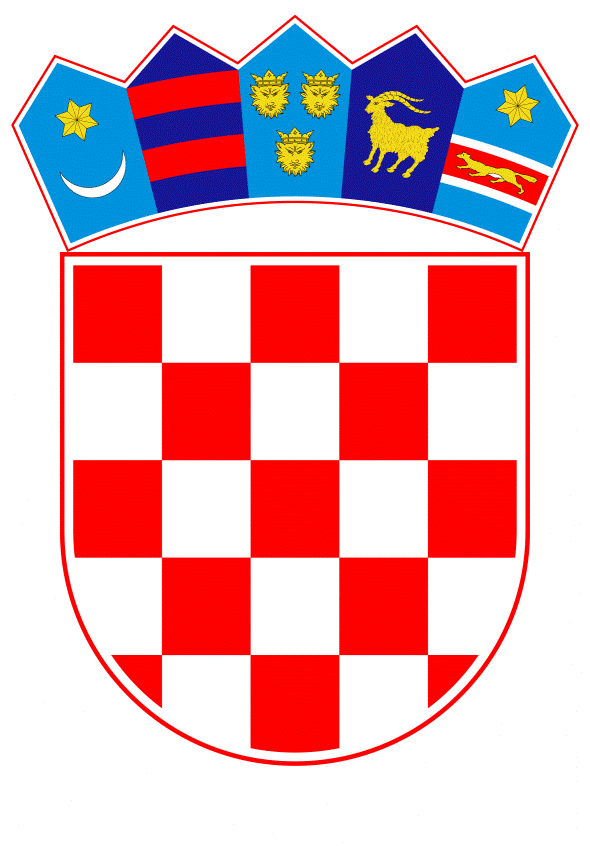 VLADA REPUBLIKE HRVATSKE	Zagreb, 20. ožujka 2024.PREDLAGATELJ:	Ministarstvo gospodarstva i održivog razvoja PREDMET: Prijedlog odluke o davanju suglasnosti na Odluku Upravnog odbora Fonda za zaštitu okoliša i energetsku učinkovitost za sklapanje Ugovora o financiranju izrade projektne dokumentacije potrebne za prijavu projekta Postrojenje za energetsku oporabu goriva iz otpada i prosušenog mulja na lokaciji Centra za gospodarenje otpadom Šibensko-kninske županije „Bikarac“Banski dvori | Trg Sv. Marka 2  | 10000 Zagreb | tel. 01 4569 222 | vlada.gov.hrNa temelju članka 31. stavka 2. Zakona o Vladi Republike Hrvatske („Narodne novine“, broj 150/2011, 119/14, 93/16, 116/18 i 80/22), a u vezi s člankom 22. stavkom 2. Zakona o Fondu za zaštitu okoliša i energetsku učinkovitost („Narodne novine“, br. 107/03 i 144/12), te člankom 15a. stavkom 1. podstavkom 2. Statuta Fonda za zaštitu okoliša i energetsku učinkovitost („Narodne novine“, broj 193/03, 73/04, 116/08, 101/09, 118/11, 67/13, 70/14 i 155/14 – pročišćeni tekst), Vlada Republike Hrvatske je na sjednici održanoj             2024. godine donijelaO D L U K Uo davanju suglasnosti na Odluku Upravnog odbora Fonda za zaštitu okoliša i energetsku učinkovitost za sklapanje Ugovora o financiranju izrade projektne dokumentacije potrebne za prijavu projekta Postrojenje za energetsku oporabu goriva iz otpada i prosušenog mulja na lokaciji Centra za gospodarenje otpadom Šibensko-kninske županije „Bikarac“I.Daje se suglasnost na Odluku Upravnog odbora Fonda za zaštitu okoliša i energetsku učinkovitost (KLASA: 024-04/23-03/8, URBROJ: 563-01/69-23-2) od 30. prosinca 2023. za sklapanje Ugovora o financiranju izrade projektne dokumentacije potrebne za prijavu projekta Postrojenje za energetsku oporabu goriva iz otpada i prosušenog mulja na lokaciji Centra za gospodarenje otpadom Šibensko-kninske županije „Bikarac“ u iznosu najviše do 2.948.000,00 EUR s PDV-om, između Fonda za zaštitu okoliša i energetsku učinkovitost i Grada Šibenika.II.Ova Odluka stupa na snagu danom donošenja.KLASA: URBROJ: Zagreb, PREDSJEDNIKmr. sc. Andrej PlenkovićOBRAZLOŽENJEGrad Šibenik u cilju nadogradnje sustava gospodarenja otpadom unutar obuhvata Centra za gospodarenje otpadom Bikarac (u daljnjem tekstu: CGO Bikarac) planira izgraditi postrojenje za energetsku oporabu korištenjem goriva iz otpada (u daljnjem tekstu: GIO) i prosušenog mulja (u daljnjem tekstu: Postrojenje). Cilj projekta izgradnje postrojenja za energetsku oporabu GIO i muljeva iz uređaja za pročišćavanje otpadnih voda je doprinijeti uspostavi cjelovitog sustava gospodarenja otpadom smanjenje emisija stakleničkih plinova s odlagališta te iskorištavanje otpada u energetske svrhe. Za Postrojenje je izrađen projektni zadatak u kojem se navode preduvjeti za uspješnu realizaciju projekta te prednosti lokacije CGO Bikarac. U daljnjem postupku potrebno je pripremiti stručno utemeljenu studijsko-projektnu dokumentaciju za izgradnju postrojenja za energetsku oporabu goriva iz otpada i muljeva iz uređaja za obradu otpadnih voda koja ima za cilj -ocijeniti  prihvatljivost lokacije za izgradnju Postrojenja, predložiti prihvatljivo rješenje koje je u tehničkom i operativnom smislu usklađeno s važećim propisima i najboljim raspoloživim tehnikama EU, te ocijeniti ekonomsku i financijsku prihvatljivost i održivost Projekta.Prednosti lokacije su proizvodnja GIO na CGO Bikarac, položaj u odnosu na druge CGO-e a koji će proizvoditi značajne količine GIO, vlastito zemljište s mogućnošću proširenja svog obuhvata koje ima svu potrebnu infrastrukturu (direktni priključak na autocestu, vlastita trafostanica, hidrantska mreža, interne prometnice, uređaj za pročišćavanje procijedih voda), neposredna blizina postrojenja za solarno sušenje mulja, te mogućnost plasiranja proizvedene toplinske i električne energije kako bi se postigla najviša razina energetske učinkovitosti. Ovo posebno iz razloga jer CGO Bikarac graniči s Industrijskom zonom Podi  koja ima cjelogodišnje potrebe za toplinskom energijom te u kojoj se na osnovu razvoja projekta Postrojenja za energetsku oporabu otpada može planirati daljnji razvoj i time jačati gospodarstvo Republike Hrvatske.Realizacijom ovakvog energetskog postrojenja udovoljava se temeljnim načelima i ciljevima zaštite okoliša kao što su proizvodnja energije i zamjena fosilnih goriva te zaštita klime jer se dodatno  izbjegava nastanak emisija stakleničkih plinova (, strožim zahtjevima za emisije u energetskim postrojenjima na gorivo iz otpada). Značajan je doprinos recikliranju i oporabi u kružnom gospodarstvu imajući u vidu da se produkti obrade dalje mogu koristiti u određenim industrijama (građevinska, poljoprivredna, itd.).Projekt Postrojenja za energetsku oporabu goriva iz otpada i prosušenog mulja je u suglasju sa Zakonom o gospodarenju otpadom (Narodne novine, broj 84/21 i 142/23 – Odluka Ustavnog suda Republike Hrvatske), te nacionalnim strateškim i planskim dokumentima: Nacionalnom razvojnom strategijom Republike Hrvatske do 2030. (Narodne novine, broj 13/21),  Strategijom gospodarenja otpadom Republike Hrvatske (Narodne novine, broj 130/05) i Planom gospodarenja otpadom Republike Hrvatske za razdoblje 2023. – 2028. (Narodne novine, broj 84/23)(u daljnjem tekstu: PGO).Sukladno PGO-u cjeloviti sustav gospodarenja otpadom, uvažavajući red prvenstva gospodarenja otpadom kao i postavljene ciljeve za ograničenjem dopuštene količine otpada koja se može odložiti 2035. godine, a koji iznosi 10 %, nije moguće ispuniti bez energetske oporabe u postrojenjima Također, Strategija energetskog razvoja Republike Hrvatske do 2030. s pogledom na 2050. godinu (Narodne novine, broj 25/20) navodi jačanje sigurnosti opskrbe energijom kroz rast domaće proizvodnje i povezivanje energetske infrastrukture, kao i uvođenje mehanizama za razvoj proizvodnih kapaciteta.Slijedom navedenog, Upravni odbor Fonda je na sjednici održanoj dana 30. prosinca 2023. donio Odluku (KLASA: 024-04/23-03/8, URBROJ: 563-01/69-23-2) kojom se Gradu Šibeniku odobravaju sredstva kapitalne pomoći u iznosu najviše do 2.948.000,00 EUR s PDV-om radi realizacije izrade projektne dokumentacije za Postrojenje za energetsku oporabu goriva iz otpada i prosušenog mulja - Grad Šibenik.Sredstva za realizaciju izrade projektne dokumentacije od strane Fonda osigurana su u iznosu od 2.948.000,00 EUR-a s PDV-om temeljem Odluke o raspodjeli rezultata i načinu korištenja viška prihoda u 2023. godini od 4. travnja 2023. (KLASA: 024-04/23-03/1, URBROJ: 563-01/69-23-4), za Programe i projekte zaštite okoliša, Aktivnost K 200003 Gospodarenje otpadom - Izgradnja centara za gospodarenje otpadom, izvor 30. Odredbom članka 22. stavak 2. Zakona o Fondu za zaštitu okoliša i energetsku učinkovitost (Narodne novine, br. 107/03 i 144/12), propisano je da Fond ne može bez suglasnosti Vlade Republike Hrvatske, odnosno tijela kojeg ona odredi, ugovoriti poslove čija vrijednost prelazi iznos utvrđen Statutom Fonda, dok je odredbom iz članka 15.a stavak 1. podstavak 2. Statuta Fonda za zaštitu okoliša i energetsku učinkovitost (Narodne novine, br. 193/03, 73/04, 116/08, 101/09, 118/11, 67/13, 70/14 i 155/14 – pročišćeni tekst), propisano da Upravni odbor odlučuje uz suglasnost Vlade Republike Hrvatske o sklapanju pravnih poslova čija pojedinačna vrijednost prelazi sveukupan iznos od 10.000.000,00 kuna (1.327.228,08 EUR).Slijedom navedenog, Vlada Republike Hrvatske, temeljem članka 31. stavka 2. Zakona o Vladi Republike Hrvatske (Narodne novine, br. 150/11, 119/14, 93/16, 116/18 i 80/22), ovom Odlukom daje suglasnost Fondu da s Gradom Šibenikom sklopi Ugovor o financiranju Projekta.